First Name of Application CV No 218298Whatsapp Mobile: +971504753686 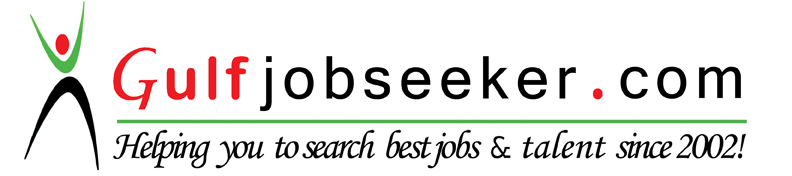 To get contact details of this candidate Purchase our CV Database Access on this link.http://www.gulfjobseeker.com/employer/services/buycvdatabase.php__________________________________________________________________________________________CAREER OBJECTIVE: To obtain a position that will enable me to use my strong organizational skills, educational background and ability to work well with people.PROFESSIONAL EXPERIENCE:TERUEL FOODS & BEVERAGES (ZAGU PHILIPPINES)Cebu City, PhilippinesAppointed as Area and Roving Supervisor (March 2009 to present)Supervise and coordinate activities of workers engaged in preparing and serving food.Identify complex problems and review related information to develop and evaluate options and implement solutions.Ensure knowledge of staff movements in and out of organization.Trains workers in operation of machine equipment.Review daily sales report.Prepares monthly evaluation report and performance of the crew/staff.Manage and monitor schedules of the staff, attendance, absences and tardiness.Review stock inventory counts and balance accuracy.Compiling and maintaining records of inventory reports and issuing/presenting them to management.Deliver excellent customer service at all times.Assisting in daily service operations.Assist staff members recommend and promote items on the menu or specials to guests.PALOMINO JEANSCebu City, PhilippinesAppointed as Sales Attendant cum Promoter (March 2006-January 2009)Welcome and greet customers/clients who enter the shop. Present to customer the latest updated offers issued and prepared by the sales manager in order to increase sales in the store.Aids customers in locating merchandise.Provide information on promoted products/services.Answers questions from and provides information to customer about merchandise for sale.Obtains merchandise from stockroom when merchandise is not on floor.Arranges stock on shelves or racks in sales area.Directs or escorts customer to fitting or dressing rooms or to cashier.Keeps merchandise in order.Inventories stock.Assisting shoppers to find the goods and products they are looking for.Stocking shelves with merchandise.Answering queries from customers.Reporting discrepancies and problems to the supervisor/manager.Attaching price tags to merchandise on the shop floor.Responsible for security within the store and being on the lookout for shoplifters.Keeping up to date with special promotions and putting up displays.Communicate information regarding product availability.Uphold predefined customer service standards.Perform other duties may assigned.PIZZA HUT PHILIPPINESCebu City, PhilippinesAppointed as Service Crew (February 2005-January 2006)Greet customers and guests as they enter the restaurant.Settle them down and take order.Serve orders of the patron and generate billsAnswer guest queries about deal offers and service time.Clean up the tables after the guests leave and set them for the next guests.Pack and serve warm food efficiently in accordance with the order.Help in kitchen or with outdoor delivery where and when required.Recommend and promote regular deals or daily specials to customers.Provide information on menu list/items.Deliver excellent customer service at all times.Perform other duties may assigned.Best Buy Mart Inc.Cebu City, PhilippinesAppointed as Front End Runner (December 2003- December 2004)Maintain a clean, neat, organized and safe work environment.  Greet all customers and provide them with prompt, courteous service and assistance.Assist cashiers in bagging goods/items of the customers.Assist sales attendant in locating products.Keeping the store tidy and clean, this includes sweeping and mopping.Check equipment daily for proper performance.Perform other duties may assigned.SKILLS  KNOWLEDGE:Computer Literate Excellent written and communication skills in English Open minded to work in complex environment Efficient planning, management and organizational abilitiesEDUCATIONAL ATTAINMENT:Bachelor of Science in Marine TransportationUniversity of CebuMambaling Campus, Cebu City, Philippines2nd Year- 2003PERSONAL DETAILS:	Date of Birth		: May 24, 1984	Marital Status 		: Married	Sex			: Male	Height			: 5’8”	Weight			: 180 lbs.	Nationality 		: Filipino	Languages		: English, Tagalog & Cebuano_________________________________________________________________________________________